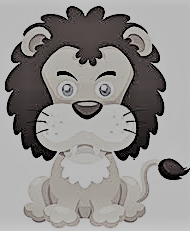 Душан РадовићСТРАШАН ЛАВБио једном један лав…
Какав лав?
Страшан лав,
нарогушен и љут сав!
Страшно, страшно!

Ишао је на три ноге,
гледао је на три ока,
слушао је на три ува…

Страшно, страшно!

Не питајте шта је јео.
Тај је јео шта је хтео
- трамвај цео
и облака један део!

Страшно, страшно!

Зуби оштри, поглед зао,
он за милост није знао!

Страшно, страшно!

Док га Брана
једног дана
није гумом избрисао.

Страшно, страшно!Душан РадовићСТРАШАН ЛАВ Био једном један лав…
Какав лав?
Страшан лав,
нарогушен и љут сав!
Страшно, страшно!

Ишао је на три ноге,
гледао је на три ока,
слушао је на три ува…

Страшно, страшно!

Не питајте шта је јео.
Тај је јео шта је хтео
- трамвај цео
и облака један део!

Страшно, страшно!

Зуби оштри, поглед зао,
он за милост није знао!

Страшно, страшно!

Док га Брана
једног дана
није гумом избрисао.

Страшно, страшно!Душан РадовићСТРАШАН ЛАВБио једном један лав…
Какав лав?
Страшан лав,
нарогушен и љут сав!
Страшно, страшно!

Ишао је на три ноге,
гледао је на три ока,
слушао је на три ува…

Страшно, страшно!

Не питајте шта је јео.
Тај је јео шта је хтео
- трамвај цео
и облака један део!

Страшно, страшно!

Зуби оштри, поглед зао,
он за милост није знао!

Страшно, страшно!

Док га Брана
једног дана
није гумом избрисао.

Страшно, страшно!Душан РадовићСТРАШАН ЛАВ Био једном један лав…
Какав лав?
Страшан лав,
нарогушен и љут сав!
Страшно, страшно!

Ишао је на три ноге,
гледао је на три ока,
слушао је на три ува…

Страшно, страшно!

Не питајте шта је јео.
Тај је јео шта је хтео
- трамвај цео
и облака један део!

Страшно, страшно!

Зуби оштри, поглед зао,
он за милост није знао!

Страшно, страшно!

Док га Брана
једног дана
није гумом избрисао.

Страшно, страшно!Dušan RadovićSTRAŠAN LAVBio jednom jedan lav...
Kakav lav?
Strašan lav,
narogušen i ljut sav!Strašno, strašno!Išao je na tri noge,
gledao je na tri oka,
slušao je na tri uva...Strašno, strašno!Ne pitajte šta je jeo.
Taj je jeo šta je hteo
- tramvaj ceo
i oblaka jedan deo!Strašno, strašno!Zubi oštri, pogled zao,
on za milost nije znao!Strašno, strašno!Dok ga Brana
jednog dana
nije gumom izbrisao.Strašno, strašno!Dušan RadovićSTRAŠAN LAVBio jednom jedan lav...
Kakav lav?
Strašan lav,
narogušen i ljut sav!Strašno, strašno!Išao je na tri noge,
gledao je na tri oka,
slušao je na tri uva...Strašno, strašno!Ne pitajte šta je jeo.
Taj je jeo šta je hteo
- tramvaj ceo
i oblaka jedan deo!Strašno, strašno!Zubi oštri, pogled zao,
on za milost nije znao!Strašno, strašno!Dok ga Brana
jednog dana
nije gumom izbrisao.Strašno, strašno!Dušan RadovićSTRAŠAN LAVBio jednom jedan lav...
Kakav lav?
Strašan lav,
narogušen i ljut sav!Strašno, strašno!Išao je na tri noge,
gledao je na tri oka,
slušao je na tri uva...Strašno, strašno!Ne pitajte šta je jeo.
Taj je jeo šta je hteo
- tramvaj ceo
i oblaka jedan deo!Strašno, strašno!Zubi oštri, pogled zao,
on za milost nije znao!Strašno, strašno!Dok ga Brana
jednog dana
nije gumom izbrisao.Strašno, strašno!Dušan RadovićSTRAŠAN LAVBio jednom jedan lav...
Kakav lav?
Strašan lav,
narogušen i ljut sav!Strašno, strašno!Išao je na tri noge,
gledao je na tri oka,
slušao je na tri uva...Strašno, strašno!Ne pitajte šta je jeo.
Taj je jeo šta je hteo
- tramvaj ceo
i oblaka jedan deo!Strašno, strašno!Zubi oštri, pogled zao,
on za milost nije znao!Strašno, strašno!Dok ga Brana
jednog dana
nije gumom izbrisao.Strašno, strašno!